Present Simple 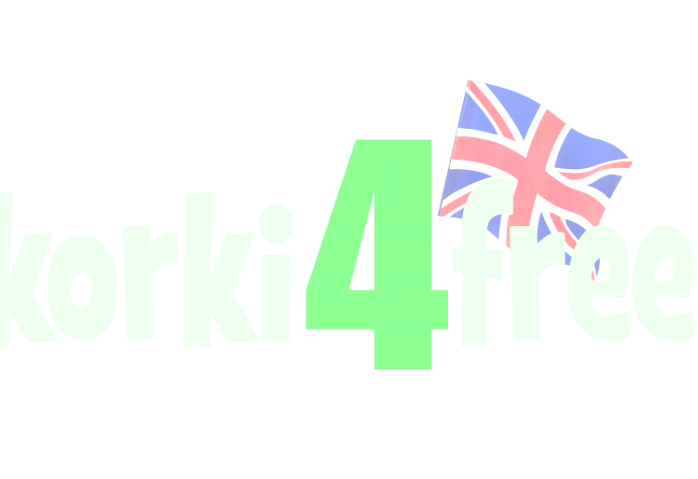 Kiedy używamy czas Present Simple 1 czynności stałe My mum lives in London. 2 czynności powtarzające się We go to school every Monday. 3 upodobania i preferencje  My brother loves pop music. 4 odniesienie do rozkładów jazdy/lotów,planów lekcji itp. What time does the train to London leave? Zdania oznajmujące I get up  We get up You get up    You get up He gets up    They get up  She gets up   It gets up  3 os. lp. (he, she it) My sister goes to school every day. Zasady przyłączania końcówki –s 1 Większość czasowników przyłącza –s I play – She plays 2 Czasowniki zakończone na –sh, -ch, -o, -x, -s dodają –es I brush – She brushes 3 Czasowniki zakończone na -y po spółgłosce I cry – She cries    ale    I play – She plays 4 Uwaga na czasownik have    I have – She has Zdania przeczące 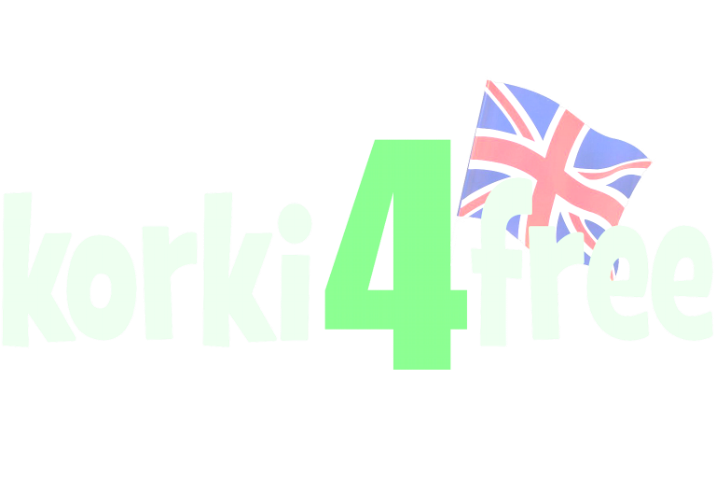 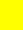 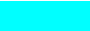 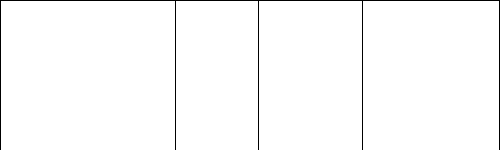 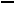 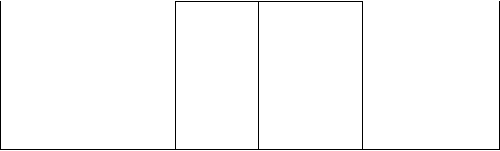 We play football.   We don’t play basketball. We do not play football. My brother works in a bank.  He doesn’t work in a shop. He does not work in a shop. Zdania pytające Gdzie mieszkasz?  Where do you live? O której ona wstaje?  What time does she get up? Czy Marek gra w piłkę?   Does Mark play football? What I Where you work Why do we live When they play How get up How often eat How far he do What time does she watch it Czy..? 0 